FLETE ANKETE PER PRINDERIT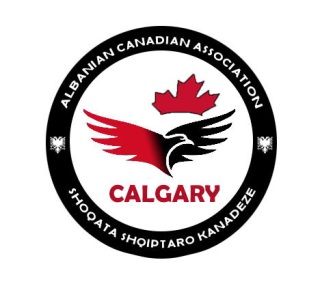 Te dashur Prinder te Femijeve te “Folese se Shqiponjave”Javen e ardheshme ju lutem silleni kete pyetsor te plotesuar:Ḉfare pershtypjesh kishte femija per diten e pare?................................................................………………………………………………………………………………………………………………………………………………………………………………………………………………………………………………A deshironi qe femija juaj te marre pjese ne montazhin muziko-letrar “Jam krenar qe jam Shqiptar”?JO            PO A keni kostum kombetar ose kuq e zi per femijen?Cfare mund te beje femija juaj?:Reciton………Kendon………Vallzon………Luan ne vegel muzikoreA i keni blere femijes nje dosje per shkollen shqipe?....................A i keni blere femijes nje USB per te ruajtur projekte tona?.........A i keni dhene femijes dicka me hanger ne pushim mes klasave?.....A i keni dhene dicka per te pire (uje, juice)?........A eshte pergatitur femija per klasen e javes se ardhshme?A e keni pergatitur femijen qe celulari do te lihet ne tavolinen e mesuesit?.....MOS HARRONI TE FIRMOSNI KUR E SILLNI FEMIJEN DHE KUR E MERRNI ATE NGA SHKOLLA!JU LUTEMI TAKOHUNI ME MESUESIN CDO HERE QE SILLNI DHE MERRNI FEMIJENA keni ndonje propozim ose merak per femijen tuaj:…………………………………………..………………………………………………………………………………………………………………………………………………………………........................................................................